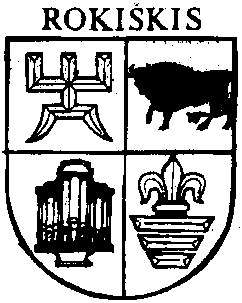 ROKIŠKIO RAJONO SAVIVALDYBĖS ADMINISTRACIJOSDIREKTORIUSĮ S A K Y M A SDĖL AUŠROS VINGELIENĖS SKYRIMO Į PROJEKTO VALDYMO GRUPĘ                                                2013 m. rugpjūčio 21 d. Nr. AV-648Rokiškis             Vadovaudamasis Lietuvos  Respublikos vietos savivaldos įstatymo 29 straipsnio 8 dalies 2 punktu bei Rokiškio rajono savivaldybės administracijos ir savivaldybės įstaigų projektų rengimo bei įgyvendinimo koordinavimo grupės 2013 m. liepos 29 d. posėdžio protokolo Nr. 16 4 punktu,s k i r i u  Rokiškio rajono savivaldybės administracijos Statybos ir infrastruktūros plėtros skyriaus vyriausiąją specialistę Aušrą Vingelienę  į Rokiškio Juozo Tūbelio progimnazijos projekto  „Rokiškio Juozo Tūbelio progimnazijos pastato atnaujinimas (modernizavimas)“ valdymo grupę projekto vadove. Administracijos direktorius                                                                       		Aloyzas JočysJurgita Blaževičiūtė